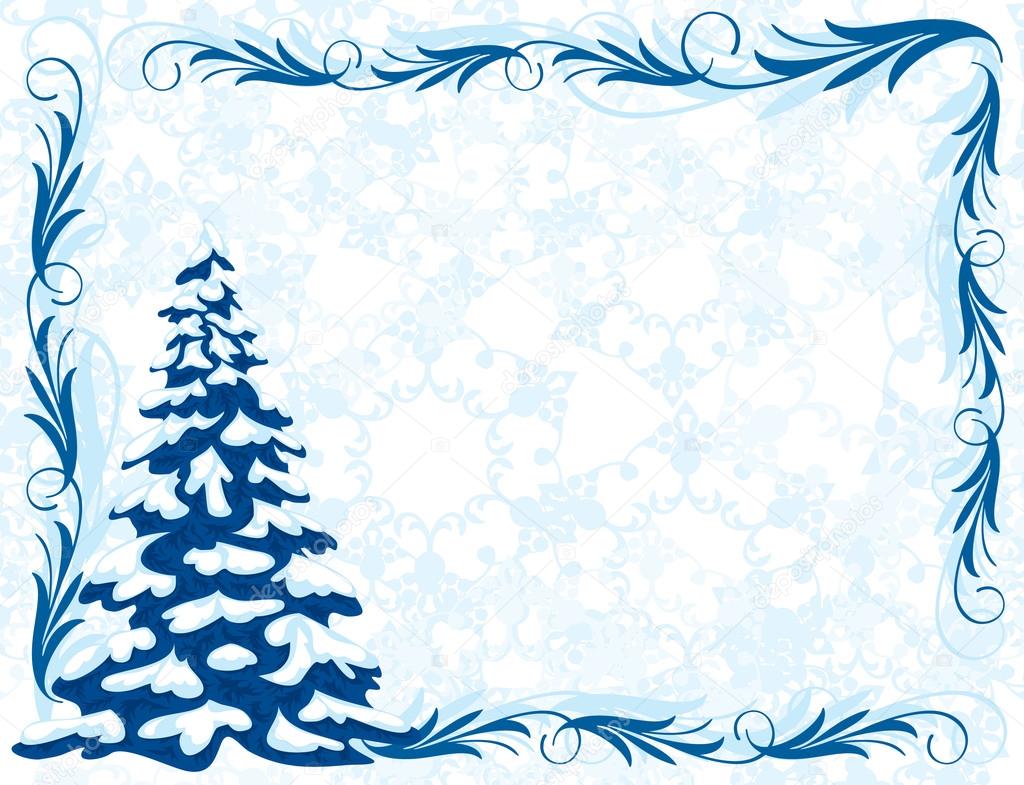 Программа XXX областного историко-культурного фестиваля «Декабристские вечера»7 декабря, в 10-00 - митинг, посвящённый открытию XXX областного историко-культурного фестиваля «Декабристские вечера». Площадь Декабристов;10-30 - автобусная экскурсия по городу «Декабристские места в Ялуторовске»;11-30 - презентация выставки «Зажгутся свечи в доме Муравьёвых». Историко-мемориальный музей;13-00 - посвящение «Декабристы-лица и судьбы». Детский отдел Центральной городской библиотеки;17-30 - открытие XXX областного историко-культурного фестиваля «Декабристские вечера» с участием потомков декабристов. Дворец культуры (вход по пригласительным билетам);18-00 - концерт «Души прекрасные порывы» с участием хоровой капеллы Тюменской филармонии. Дворец культуры (вход по пригласительным билетам);8 декабря, 10-00 - презентация выставки «Недюжинный художник, остроумный карикатурист, любитель археологии и вообще человек даровитый». Музей «Торговые ряды»;10-30 - встреча горожан с гостями фестиваля. Музей «Торговые ряды»;14-00 - детский исторический бал. Дворец культуры (6+);16-00 - салонный вечер. Музей «Торговые ряды»;9 декабря, 16-00 - исторический вернисаж «Декабристы. Жизнь и судьба». Молодёжная библиотека;10 декабря, 11-00 - школьный конкурс рисунков «Памяти декабристов». Отделение ИЗО Детской школы искусств им. С.И. Мамонтова;10-14.12.2018 - тематические беседы «Декабристы в Ялуторовске». Детская школа искусств им. С.И. Мамонтова;11 декабря - шахматный турнир имени декабриста В. Тизенгаузена. СОШ (6+);12 декабря, 15-00 - тематический час «Декабристы в Ялуторовске». Городская библиотека № 2;17-30 - салонный вечер русского романса «Под звуки нежного романса...». Малый зал Детской школы искусств им. С.И. Мамонтова;18-00 - исторический бал для студентов. Дворец культуры;13 декабря, 14-00 - подведение итогов литературно-краеведческого конкурса имени Н.В. Зубарева. Музей «Торговые ряды»;14 декабря, 10-00 - торжественное возложение цветов к могилам декабристов. Мемориально-духовный комплекс (6+);18-00 - закрытие фестиваля. Концерт солистов, вокальных ансамблей и хоров  «Музыкальные кружева». Большой зал Детской школы искусств им. С.И. Мамонтова (6+);Дворец культурыул. Революции, 44, телефон: 8 (34535) 2-02-83, 3-98-18, 2-02-89, artvoyag.ru, vk.com/id12376819422 декабря в 13-00 – спектакль «Главный новогодний секрет», (0+) это незабываемое волшебное путешествие со сказочными героями в страну Новогодию, приключения и разгадывание тайн, веселые игры и хороводы, а также встреча Дедом Морозом и Снегурочкой. Цена билета: 300 руб.23 декабря в 16-30 - Парад – шествие Дедов Морозов и Снегурочек! (0+) Праздничный кортеж Дедов Морозов и его свиты отправится по ул. Ленина на Сретенскую площадь, где состоится открытие ледового городка «Хрустальные сказания Ялуторовска». Все, в ком присутствует дух веселья и творчества могут принять участие в шествии. Это могут быть как самостоятельные Дедушки и Снегурочки, так и сложившиеся дуэты и команды. Кроме Дедов Морозов и Снегурочек в шествии могут участвовать и другие сказочные герои: снеговики, сосульки, ёлочки, снежинки, снежные феи, зимние месяцы и т.д. Призываем жителей Ялуторовска не оставаться в стороне и принять участие в празднике. Регистрация участников: с 15-45 (Площадь Победы); Начало движения колонн: с 16-30 часов.
С положением можно познакомиться на сайте: https://yalutorovsk.admtyumen.ru/ 26 декабря в 18:00 - новогодний танцевальный вечер «Под звуки духового оркестра» (6+) с участием духового оркестра под руководством Владимира Шамбурского. Гостей праздника ждёт развлекательная программа, поздравление от Деда Мороза, зажигательная танцевальная программа, музыка в стиле ретро. Гости вечера смогут вновь почувствовать себя юными, насладиться праздничной атмосферой и дружеским общением, получить заряд бодрости и отличного настроения. Цена билета: 200 рублей. 4-6 января в 12-00 приглашаем стать участниками детской интерактивной программы «Новогодние забавы». Всех гостей ждут любимые герои, новогодняя музыка, веселые игры и забавные состязания, конкурсы, песни, хороводы и сказочная новогодняя атмосфера! Вход свободный. (0+) «Ялуторовский острог»Сретенская площадь, 1, тел.: 8 (34535) 2-05-95, 2-02-83 ostrog-yal.ru, vk.com/club17392169 Часы работы: ежедневно, кроме понедельника, с 10-00 до 18-00 4 декабря с 10-00 до 18-00 в рамках Международного Дня инвалидов в Ялутороском остроге пройдет акция. (0+) В этот день граждане с инвалидностью при предъявлении документа подтверждающего установление инвалидности, могут посетить острог бесплатно.С 18 по 28 декабря 2018 года и 3 по 7 января 2019 года в 10-00, 12-00, 14-00, 16-00.  (6+) Приглашаем юных ялуторовчан в «Берендеево Царство» окунуться в мир новогоднего волшебства и стать участниками интерактивной программы «Как сказка начиналась». Это увлекательное путешествие по загадочному царству, встреча с Дедом Морозом, Снегурочкой, Царем Берендеем, Карачуном и Мораной, различные испытания, удивительные приключения, разгадывание тайны, неожиданные превращения, и настоящая сказка! Цена билета: 550 рублей (по предварительной записи). С 25 по 30 декабря в Ялуторовском остроге вновь откроется «Резиденция Деда Мороза» (0+)Посетить резиденцию может любой желающий и лично передать свои новогодние письма Деду Морозу, кроме того можно будет посидеть на троне рядом с дедушкой и подержать в руках волшебный посох, чтобы загадать заветное желание, сделать фото на память в новогоднем интерьере, покататься на санках, а также купить подарки в сувенирной лавке.  Дед Мороз со своими помощниками очень рад встрече с долгожданными гостями. Попасть в резиденцию можно только по предварительной договорённости: с 25 по 28 декабря с 16-00 – 18-00; 29 декабря с 10-00 – 18-00;
30 декабря с 10-00 – 15-00. Цена билета: 300 рублей, на билет для второго ребенка скидка 50%. Выставки: (0+) с 1 по 30 декабря – персональные выставки мастеров ДПТР Ольги Бойко «Зимние узоры» и Лидии Плосковой «Мир декупажа». Цена билета: бесплатно.Фотовыставка «Мой город, капелька России» в Школе им. Декабристов. Для всех желающих в остроге проводятся мастер-классы: обереговая кукла, роспись по дереву, ткачество, лепка из глины (6+). Все материалы предоставляются. Цена билета: от 50 до 200 руб.Приглашаем детей на занятия по декоративно-прикладному творчеству (6+): «Роспись по дереву», «Вязание», «Ткачество».  Стоимость абонемента 350 рублей в месяц (4 занятия). Выездная государственная регистрация заключения брака в Ялуторовском остроге. Самые   трогательные моменты для жениха и невесты в необычной и романтичной обстановке оставят лучшие воспоминания о свадьбе! Успевайте забронировать даты. Кроме того, на территории Ялуторовского острога молодоженам предлагаем стать участниками свадебных обрядов "Выкуп красы - невесты" и "Проводы в семейную жизнь". Все обряды проходят с соблюдением традиций на долгую, счастливую семейную жизнь и непременно придутся по душе всем гостям и будущим молодожёнам.  Центр национальных культурул. Свободы, 195, справки по телефону: 8 (34535) 2-05-81, vk.com/center_of_national_cultures 19 декабря в 15-00 - приглашаем на День немецкой культуры, всех любителей и ценителей культуры и немецких национальных традиций. Программа очень обширная, знакомство с традициями, обычаями и творчеством немецкой культуры, мастер-классы, фотозоны, и незабываемы теплые впечатления от встречи!  (0+) Вход свободный.Приглашаем с 25 по 28 декабря в 11:00 и 13:00 на театрализованное представление «Три богатыря спасают Новый Год» (0+)   В канун Нового Года в царстве произошло неприятное происшествие - Деда Мороза и Снегурочку похитили злые силы. Царь вынужден призвать на помощь своих верных защитников! Илья Муромец, Добрыня Никитич и Алёша Попович – как всегда стоят на страже от нечистых сил. Богатыри отправляются на поиски, какой же Новый Год без Деда Мороза и Снегурочки?!.  Спектакль призван не только развлечь зрителей, но и увлечь их настоящей историей русских богатырей, желанием самим творить добро и совершать подвиги. Цена билета: 150 рублей.  Познавательный проект «Дом дружбы» приглашает стать участниками интерактивных программ: игровая программа «Казачьй хуторок» (5+), «В Сибирской горнице» (12+), «Татарская изба» (5+), «Казачий курень» (5+), и познакомиться с культурой, традициями национальностей проживающих на территории г. Ялуторовска. Цена билета: 50 рублей, коллективно от 20 чел. - 30 руб. Возможны выездные программы.«Школа родного языка» - изучение татарского языка и культуры, каждое воскресенье, в 14:00 и 16:00 (0+) Вход свободный. 2, 9, 16, 23 декабря в 16-00 - танцевальная программа «Мелодии нашей молодости». (6+)Центральная городская  библиотека ул. Новикова 26/1, тел.:  8 (34535) 2-02-41, 3-20-03, 3-24-23, ylibrary.ru, vk.com/library72Приглашаем посетить в Отделе обслуживания населения с 1-12 декабря выставку – кроссворд «День конституции РФ» и с 15-31 декабря выставку-вдохновение «В книжно-снежном вихре» (12+);в Детском  отделе с 15-31 декабря выставку – загадку «Какого цвета «Новый год?» (0+)В январе детский отдел Центральной городской библиотеки приглашает на  мастер-класс по изготовлению снежинок «Раз снежинка, два снежинка» (декупаж), игровую  программу с викторинами, загадками, песнями «Скоморошины «Как  у наших у ворот…»,  литературную  светелку «Чудеса продолжаются»,  а также рождественские игры, забавы и развлечения  и чародей-вечер  «Чудо-чудное, диво-дивное».  (6+)Молодежная библиотека ул. Революции, 181, тел.: 8 (34535) 2-48-412 декабря в 16-00 - приглашает принять участие в беседе «Дорогою добра» (6+). 1 - 20 декабря - презентация выставки - портрета к 100-летию А.И. Солженицына «А. Солженицын - личность, творчество, время» (16+).В январе приглашаем стать участниками литературной игры «Новогодняя кругосветка», совершить литературные странствия по разным континентам и странам, и познакомиться с историей празднования Нового года разных народов мира. (6+)Городская библиотека №2ул. Комсомольская, 63, тел.:  8 (34535) 2-02-4105 января приглашает на Мультчас и просмотр новогодних мультфильмов «Все про Новый год» (0+)Детская школа искусств им. С.И.Мамонтоваул. Ленина, 44, тел.: 8 (34535) 2-02-19, ya-dshi.tmn.muzkult.ru7 декабря  в 17-30 - концерт класса «К юбилею учителя!», посвященный 35-летию творческой деятельности преподавателя фортепианного отдела Ольги Васильевны Смагиной. (0+) Вход свободный.15 декабря в 13-00 - концерт солистов и ансамблей оркестрового отдела «Зимние узоры» для поклонников струнных и духовых инструментов. (0+) Вход свободный.21 декабря в 17-30   - концерт преподавателей Светланы Александровны Снигиревой и Ольги Александровны Лукьяновой «Календарь природы». (0+) Вход свободный.19 января в 13-00  - вечер, посвященный 40-летию творческой деятельности Трениной Татьяны Семеновны "Сердце отдаю детям" , с участием участие учащиеся класса Трениной Т.С. - солистов и ансамблей.Отделение ИЗОул. Свердлова, 43, тел.: 8(34535)2-03-07С 1 по 20 января выставка рисунков учащихся «Новогоднее путешествие» (0+)За анонсом новогодних и рождественских мероприятий следите на сайтах учреждений и социальных сетях.Структурное подразделение "Ялуторовский музейный комплекс»  ГАУК ТО «Тюменское музейно-просветительское объединение» предлагает вашему вниманию новые выставки и мероприятияМузей «Торговые ряды» (ул. Первомайская, 19)Выставка «Мой музей – моя история». Об истории формирования и развития Ялуторовского музея. «Жемчужиной» выставки являются уникальные коллекции, сформированные в 1950-1990-х гг., Посетители увидят коллекцию старинного медного литья, икон, нумизматики, редкой книги, стекла, колокольчиков. Стоимость билета: 50 руб. 6+Выставка «Ялуторовское купечество на службе Отечеству». О большой роли местных купцов  в становлении уездного г. Ялуторовска, о развитии его промышленности, формировании привлекательного архитектурного облика, об истории здания «Торговые ряды» и плеяде замечательных благотворителей прошлого. Изюминкой  выставки предстает коллекция мебели XIX- XX вв. Стоимость билета: 50 руб.6+ Выставка «Живопись. Тобольские художники». Выставочный проект «Живопись Тобольских художников» из фондов Тобольского историко-архитектурного музея-заповедника. На выставке представлены работы художников И.Г. Пуртова «Васильки» и  П.П. Токарева «Пробуждение. Чувашский мыс».  Иван Григорьевич Пуртов известен как график, живописец, пейзажист; автор натюрмортов, портретов. Петра Прокопьевича Токарева называют «Художником двухмерного пространства». Стоимость билета: вход свободный. 0+Выставка «Впечатления». Персональная выставка Елизаветы Бугровой. Выставка знакомит с творчеством ялуторовской художницы Елизаветы Бугровой. В основе многих сюжетов – красота русской природы, старинные усадьбы, написанные автором в Пушкинских Горах, где жил великий русский поэт Александр Сергеевич Пушкин.Стоимость билета: вход свободный. 0+ Выставка «Бэйрэм: реликвии и традиции». Выставка  посвящена культуре сибирских татар и татар Поволжья. В экспозиции можно будет увидеть шамаили, кумганы, национальную одежду, ювелирные украшения, расписную утварь и другие экспонаты, связанные с историей и культурой мусульман российского севера. Центральным экспонатом станет бесценная исламская реликвия – волос Пророка Мухаммада. Стоимость билета: 100-350 руб.(с чел.) 6+Проект «Аудиогид в музее».  Посетители самостоятельно могут совершать знакомство с выставками «Мой музей – моя история» и «Ялуторовское купечество на службе Отечеству», где узнают об уникальности музейного собрания Ялуторовского музейного комплекса и вкладе ялуторовских купцов в развитие города и края. Стоимость билета: 100 руб.(с чел.) 6+Музейный урок «Колокольчик поддужный, звени». Ни с одним предметом русского быта не связано столько легенд, рассказов и сказок, как с поддужным колокольчиком. К «специфическому русскому явлению» относятся с особой нежностью, видя в этом звенящем чуде символ всего национального. История происхождения колокольчика поддужного, основных центров его производства, назначении, легендах и многом другом посетители узнают из музейного урока. Стоимость билета: 30 руб.(с чел.) 6+Музейный урок «Стеклянная сказка». Посетители узнают об истории стекольного производства, увидят наиболее интересные предметы из стекла, изготовленные на местном стекольном заводе. Стоимость билета: 30 руб.(с чел.) 6+Мероприятие "Воспеть эту землю». Развлекательно-познавательное мероприятие на базе выставки «Бэйрэм: реликвии и традиции», где посетители познакомятся с древней историей и культурой сибирских татар.  Услышат композиции вокального ансамбля татарской песни «Сандугач», а кроме того, поучаствуют в викторине, посвященной народным традициям и истории татарских сел Ялуторовского района.  Стоимость билета: 50 руб.(с чел.) 6+С 17 декабря Новогодний бал-маскарад «Еще одна история о Золушке». Приглашаем гостей погрузиться в атмосферу веселья, праздника, чудес и волшебства. Детей ждет встреча с Золушкой, Дедом Морозом,  Снегурочкой, Снежной Королевой, Временем и другими сказочными героями. Гостям предстоит вырастить Дерево Желаний, пройти сказочной тропой, помочь героям восстановить ход Времени и найти туфельку Золушки. Стоимость билета: 100 руб.(с чел.) 6+Краеведческий музей (ул. Революции, 75) Выставка «Ялуторовск: грани истории». Посетители узнают, как жил и развивался наш город в различные исторические эпохи. Это не только уникальное историческое прошлое, это наследие и современность, личный вклад известных земляков в развитие города, новые традиции, которые горожане продолжают и развивают. Стоимость  билета:  50-150 руб. (с чел.) 6+Выставка «Время и творчество». Ретроспективная выставка работ скульптора Владимира  Шарапова.  Посетители познакомятся с размышлениями художника о времени, о людях, о событиях, о красоте человека и формы. Стоимость  билета: 50-195 руб. (с чел.).0+Выставка «Золотое сиянье икон» На выставке представлено 35 православных икон из фондов Ялуторовского музейного комплекса и Музейного комплекса имени И.Я. Словцова. Центральное место выставки занимает храмовая икона Богоматерь Оранта начала ХХ века, выполненная в г. Ишиме в иконописной мастерской С.П. Багишева. Основу выставки составляют домовые иконы конца XIX – начала ХХ века с изображением святых образов Иисуса Христа, Николая Чудотворца, Пресвятой Богородицы. Представлены также иконы с сюжетными изображениями: Вход Господен в Иерусалим, Огненное восхождение пророка Илии и другие. 
Стоимость  билета: 25-45руб. (с чел.).0+Выставочный проект «Открытое фондохранение". Фонды Ялуторовского музейного комплекса насчитывают более 36 тыс. единиц хранения. Сегодня в открытом хранении представлены коллекции живописи, скульптуры, керамики, стекла, металла и дерева. Коллекция живописи включает работы местных самобытных художников В.В. Шайкина, Г.М. Ратанова, В.Я. Пнева, а также произведения профессиональных художников Москвы,  Иркутска, Тобольска, Тюмени: Е.И. Русаковой, Е.В. Успенского, Е.А. Жульдикова, Е.В. Ушакова, А.Г. Черепанова, А.И. Ильиных, И.М. Логинова, Л.Н. Калинченко, В.Г. Третьяковой. Одним из самых крупных фондовых собраний является коллекция изделий из металла: самовары, медная посуда, орудия труда. А также посетители увидят бытовую технику и приборы: телефоны, телевизор 1967 г., патефоны 1940-х годов, радиолы и радиоприемники 1940-1970-х годов. Стоимость билета:  125руб. (с чел.) 0+Выставка «Дымники Тюмени». Оригинальные железные изделия предоставлены из частной коллекции Виктора Николаевича Долгополова. Дымники, как часть архитектурного убранства дома, получили развитие в Тюмени во второй половине ХIХ века. Дымник – венец дома. Ажурный силуэт его, выделяясь на фоне неба, украшает дом и улицу. Стоимость билета: вход свободный. 0+
С 9 декабря проводится музейный урок «Подвиг славою велик». 9 декабря в России отмечают День героев Отечества. Эта памятная дата была установлена Государственной Думой Российской Федерации  26 января 2007 года. Участники познакомятся с историей праздника. Это дань памяти героическим предкам, это возможность выразить слова благодарности ныне живущим Героям.  Стоимость билета:  30 руб. (с чел.) 6+Мастер-класс «Узоры на стекле». Участники   изготовят эксклюзивную авторскую вещь с помощью витражных красок. Это отличный и оригинальный подарок для друзей и родных.Стоимость билета:  150 руб. (с чел.) 6+С 11 декабря по 14 декабря проводится интерактивный музейный урок «Все мы граждане России», посвященный 25-летию Основного Закона РФ. Знакомство с историей возникновения Конституции, основными правами и обязанностями граждан России. Обсуждение основных принципов Конституции РФ. Решение правовых задач. Стоимость билета:  бесплатно 12+С 17 декабря состоится игровое мероприятие  «Волшебный ключ от новогодней сказки». Есть в музее сундуки. Один из них очень уж приглянулся Дедушке Морозу. Сундук красивый, старинный. «Положу-ка в него ёлочные игрушки, - подумал Дед Мороз. – А перед Новым годом девочки и мальчики украсят ими ёлку».  Но перед приходом детей в музей ключ от сундука с ёлочными игрушками исчез… Юным жителям города и района предстоит 50,непростая задача – найти пропавший ключ. В ходе мероприятия им будут предложены разнообразные задания, включая раскрашивание новогодних картинок. Кроме того, дети увидят новогодние предметы из фондов музея, узнают их историю.  Стоимость билета:  50 руб. (с чел.) 6+Историко-мемориальный музей  (ул. Революции, 75)
 	Мастер-класс «Ватная феерия». Удивительной красоты рисунки необычными «ватными красками» смогут нарисовать даже те, кто никогда не брал в руки кисти и краски. Стоимость  билетов: 50 руб. (с чел.) 6+С 11 декабря мастер-класс «Ёлочка, гори!». Главным символом новогоднего праздника считается Ёлка, но не простая, а нарядная. Приглашаем мальчишек и девчонок на мастер-класс по росписи ёлочки из солёного теста.  Готовый сувенир может стать прекрасным подарком или неповторимым ёлочным украшением.
 Стоимость  билета:  50 руб. (с чел.) 6+Музейный урок «Им Сибирь раскрывала объятья». Старшеклассники узнают о жизни 11-ти женщин-декабристок, которые поехали за своими опальными мужьями и возлюбленными в  суровый необжитой край, бросив на волю судьбы все: знатность, богатство, роскошь и привилегии, свою жизнь. Стоимость  билетов: 30 руб. (с чел.) 6+ Музейный урок «Рождество в дворянском доме». На уроке детям расскажут об  истории старинного православного праздника, познакомят с традициями празднования Рождества в дворянских домах в ХIХ веке. Ребята узнают, почему канун рождества называют «Сочельник», что такое «Коляда» и «Рождественский вертеп», каждый сделает своего рождественского ангела.  Стоимость  билетов: 30 руб. (с чел.) 6+Музей «Дом природы» (ул. Первомайская,19) С 11 декабря  начинает работу выставка «Дары хвойного леса». Прогуливаясь по хвойному лесу, каждый человек испытывает восторг и удовольствие. В этих местах приятно находиться благодаря чистому воздуху и живописным деревьям. Хвойные растения считаются не только очень красивыми, но и чрезвычайно полезными. Особый интерес к хвойным вызывает приближение Нового Года, когда в каждом доме появляется пушистая красавица. Приглашаем узнать чуть больше о вечнозеленых растениях планеты в преддверии новогоднего. Стоимость билета: 30 руб. (с чел.) 6+
Выставка «Совы-летающие кошки». Совы - птицы, насчитывающие множество видов, но всех их объединяет хищная натура и ночной образ жизни. Они упоминаются во множестве легенд и мифов и играют важную роль в различных народных сказаниях. Эти удивительные создания – умные и выносливые хищные птицы. Посетители выставки смогут познакомиться со многими представителями совообразных, отличающихся по размерам и окраске, а также узнать об особенностях их поведения, уникальных способностях и много других интересных фактов. Кроме того, представится возможность увидеть как самую маленькую сову – воробьиного сыча, так и одну из самых крупных – бородатую неясыть и насладиться красотой этих пернатых созданий. Стоимость билета: 30 руб. (с чел.) 6+ Мероприятие «Зимняя сказка». В ходе мероприятия ребята узнают, как животные готовятся к зиме, какие птицы улетают в теплые края, а какие остаются зимовать и о других интересных изменениях в природе в зимнее время года. Стоимость билета: 50 руб. (с чел.) 6+ С 18 декабря проводится театрализованная экскурсия «В снежном царстве, музейном государстве». Музей Дом природы приглашает на увлекательную  новогоднюю программу-квест. Музей  - это место полное тайн и загадок, а старинные артефакты, свидетели дней минувших, способны рассказать пытливым умам немало любопытного. В мистическом и таинственном новогоднем лесу  юных искателей приключений ожидает целый ряд сложных заданий, справиться с которыми школьникам помогут находчивость и смекалка и веселое путешествие по залам музея. Для школьников увлекательный квест в музее Дом природы - это не только веселая игра и новогоднее представление, а самое настоящее путешествие в мир животных и растений, незабываемое и захватывающее. Стоимость билета: 50 руб. (с чел.) 6+
Мастер-класс «Декупаж. Новогодняя фантазия». Участники мастер-класса с помощью бумажных салфеток, кисточек и канвы изготовят яркие картинки для декора. Стоимость билета: 50 руб. (с чел.) 6+Предлагаем совершить экскурсии по городу на транспорте заказчика:«Ялуторовск: из прошлого – в будущее», «По декабристским местам Ялуторовска». 12+Экскурсия пешеходная «Большой России малая росинка» 
Экскурсанты посетят площадь Победы, познакомятся с памятниками города Ялуторовска, 
узнают, как жил и развивался наш город в различные исторические эпохи.12+Имеется в продаже большой выбор печатной и сувенирной продукции.Справки и заявки по тел. 2-01-94Подробная информация о выставках и заказ билетов на сайте www.yalutmuzey.ru*В программе возможны изменения